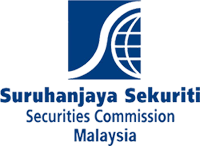 DIGITAL INNOVATION FUNDAbout the Digital Innovation Fund (“DIGID”)DIGID was established by the Securities Commission Malaysia (SC) to co-fund innovative projects that demonstrate the use of technology to allow new and competitive propositions in the Malaysian capital market.DIGID aims to encourage technology investments by smaller capital market players and the development of industry-wide solutions impacting capital raising and investment activities.Project EligibilityFor Mid-Tier Companies (MTCs)Projects which intend to adopt technology and digital solutions that:Demonstrate application of cutting-edge solutions that uses advanced tech i.e., Generative AI; OR​Offer industry-wide technological/utility infrastructure that address industry-wide or national strategic interest, within technology and/or innovation. Solution must benefit at least 2 MSMEs.​For Small and Medium Sized Enterprises (SMEs)Projects which intend to adopt technology and digital solutions that:Contribute towards novel or improved Malaysian capital market products and  services; and/orAddress inefficiencies and pain points faced in any of the following capital market  focus areas:Trading or post-tradePortfolio development and managementFinancial planning/ investment advisoryCustomer profiling and analysisValuation and onboarding; due diligence and credit scoringOther supporting capital market activities approved by the SCDIGID Fund is not intended to fund solutions for marketing or advertising purposes, andnot for developing a narrow scope or non-core segment of the business.Applicant EligibilityFor Mid-Tier Companies (MTCs)SC-regulated capital market players with revenue of up to RM100 millionFor Small and Medium Sized Enterprises (SMEs)SC-regulated capital market players with headcount of up to 75 staff or revenue of up to RM20 million, aligned with definition of MSME for services sector as per the Guidelines for SME Definition issued by SME Corp. MalaysiaSC-regulated capital market players refer to:Capital Markets and Services Licence holdersRegistered Venture Capital Corporations or Registered Venture Capital Management CorporationsRegistered Private Equity Corporations or Registered Private Equity Management CorporationsRegistered Credit Rating Agencies or Registered Bond Pricing AgencyRegistered Capital Market Services Providers: Trustees or Issuing HousesRecognized Market OperatorsFunding ScopeDigital and Technology Solutions (only SMEs)DIGID will co-fund up to 70% of approved qualifying expenses, capped at RM500,000 per projectAdvanced Technology and Industry InfrastructureDIGID will co-fund up to 70% of approved qualifying expenses, may go beyond RM500,000 cap, subject to size of consortium, project scale and value add (determined by Evaluation Committee’s assessment)The funds will be disbursed on a reimbursement basis in accordance with the following:APPLICATION FOR DIGIDThis Application for DIGID comprises three main parts:Part 1 Applicant Information (Corporation);Part 2 Project Details; andPart 3 Declaration.All questions must be answered. If a question is not applicable, please mark “N.A” in the space provided. Please tick (√) in the relevant boxes where appropriate. Should there be insufficient space for your answers, please use separate sheets of paper and clearly mark each separate sheet of paper with the relevant section number. Applications that are not fully completed will not be considered.This application must be signed by an Authorised Signatory of the Applicant and must be accompanied by the relevant documents required to complete the application.Only an Applicant who has submitted a complete application will be notified by the SC for further assessment. The SC reserves the right to return an incomplete application.The submission of a complete application does not automatically qualify for an approval.The SC reserves the right to request any additional information from applicants at any point in time.This application together with the supporting documents must be submitted to the SC in electronic format to digid@seccom.com.my.If there are any changes in the information furnished in the application prior to the assessment of the application, the Applicant should notify the SC immediately.All applications must be accompanied by a pitch deck which includes the contents listed in the DIGID Application Checklist below.DIGID APPLICATION CHECKLIST*Sustainable solution refers to the ability to maintain the solution post-developmentPercentage of Total ApprovedFund Disbursements (%)Reimbursement MilestonesTimeline for milestones to be met by approved projects30%Upon 50% completion of projectUp to 18 months from the date the project has been approved for the DIGID Award40%Upon 100% completion ofProjectUp to 18 months from the date the project has been approved for the DIGID Award30%After demonstrating actual  outcomesWithin 1 year after completion of projectSegmentsBrief DescriptionTick [/]Company ProfileStatus quo of business current performance, and operational historyCompany ProfileManagement team profile, which includes name, designation, experience and accountabilityCompany ProfileProject team profile; which includes name, designation, experience, and accountability to the projectCompany ProfileLatest shareholding structureSolution OverviewProblem statement/ challenge areasSolution OverviewProposal, which includes:Value proposition/ benefits;How the project can advance new-to-market, scalable and*sustainable solution;Target user (including demographics);Technology stackSolution OverviewDemand, including market analysis (where applicable)Project DevelopmentProject governance framework for product design & delivery, partnerships, and marketing (where relevant)Project DevelopmentDevelopment roadmap, with identified deliverables for each phaseProject DevelopmentEstimated project cost to distinguish between development cost and post- development costProject DevelopmentManagement of project riskFeasibility and ExecutionDependency of grant for project viabilityFeasibility and ExecutionPlans to demonstrate how solution can be *sustainable post-development (to include monetization plans where relevant)Feasibility and ExecutionConcept design, prototype testing with sample target user/ client (where applicable)Feasibility and ExecutionGo-to-market strategy (where applicable)Feasibility and ExecutionScalability of solutionIntended Outcomes & Long-Term VisionSuccess metrics, which includes baseline (status quo prior to implementation of solution) and measurable target outcomesIntended Outcomes & Long-Term VisionLong-term vision including roadmap, that demonstrate how solution can support future goalsPART 1: APPLICANT INFORMATION (CORPORATION)PART 1: APPLICANT INFORMATION (CORPORATION)PART 1: APPLICANT INFORMATION (CORPORATION)A. Applicant DetailsA. Applicant DetailsA. Applicant DetailsName of CorporationROC numberSC Authorisation TypeLicensedRegisteredLicence Number (where applicable)Regulated ActivityPlease state type of capital market activity e.g. dealing in securities, fund management, investment advice, etcPlease state type of capital market activity e.g. dealing in securities, fund management, investment advice, etcRegistration TypePlease state type of registration e.g. venture capital / private equity, credit rating agency, bond pricing agency, capital market services provider, recognized market operatorPlease state type of registration e.g. venture capital / private equity, credit rating agency, bond pricing agency, capital market services provider, recognized market operatorNumber of Employees in MalaysiaTotal Revenue (RM)As per latest audited financial statementAs per latest audited financial statementWebsite AddressBusiness AddressE-mail AddressB. Applicant Account Details for Reimbursement PurposeB. Applicant Account Details for Reimbursement PurposeName of payee (corporation)Bank nameAccount numberC. Project Manager Details(The Applicant must appoint at least one (1) project manager who is primarily accountable for the project. This person will be the main contact person for liaising with the SC on this project)C. Project Manager Details(The Applicant must appoint at least one (1) project manager who is primarily accountable for the project. This person will be the main contact person for liaising with the SC on this project)C. Project Manager Details(The Applicant must appoint at least one (1) project manager who is primarily accountable for the project. This person will be the main contact person for liaising with the SC on this project)NameDesignationEmailContact noOffice:Mobile:PART 2: PROJECT DETAILSPART 2: PROJECT DETAILSPART 2: PROJECT DETAILSA. Project Information and PropositionA. Project Information and PropositionA. Project Information and PropositionProject TitleProject CategoryProject CategoryProject CategoryTrading or Post-tradeTrading or Post-tradePortfolio Development & ManagementFinancial Planning/ Investment AdvisoryFinancial Planning/ Investment AdvisoryCustomer Profiling & AnalysisValuation & Onboarding; Due Diligence & Credit ScoringValuation & Onboarding; Due Diligence & Credit ScoringOther supporting capital market activities approved by the SC (if so, please specify):Challenge AreasDescribe the inefficiencies/pain points which the project intends to addressDescribe the inefficiencies/pain points which the project intends to addressProject Description / PropositionDescribe how this project is leveraging technology to allow new and competitive propositions in the Malaysian capital market.This would include:use-case and explanation on how the proposed digital solution is addressing the above challenge areas; andtype of digital solution you intend to adopt, including its scope, technologies used, features and functionsDescribe how this project is leveraging technology to allow new and competitive propositions in the Malaysian capital market.This would include:use-case and explanation on how the proposed digital solution is addressing the above challenge areas; andtype of digital solution you intend to adopt, including its scope, technologies used, features and functionsProject Intended OutcomesDescribe the outcomes you intend to achieve (to be aligned with post- implementation outcomes in Part 2C)Describe the outcomes you intend to achieve (to be aligned with post- implementation outcomes in Part 2C)Project Duration/ Implementation PeriodB. Project Roadmap(With defined key project milestones)B. Project Roadmap(With defined key project milestones)B. Project Roadmap(With defined key project milestones)B. Project Roadmap(With defined key project milestones)Project Activities and DeliverablesKey Project MilestonesStart DateEnd Datee.g. project kick-off (establishment of project team, support matrix, etc)e.g. Phase 1e.g. user requirements specification / detailed designe.g. Phase 1e.g. systems development / codinge.g. Phase 2e.g. user acceptance test, system integratione.g. Phase 2e.g. documentation (user manual, system manual, etc)e.g. Phase 2C. Project Goals and KPIsC. Project Goals and KPIsKey Project MilestonesDetailed KPIs to measure successful completion of relevant milestones(To facilitate reimbursement processes)Phase 1:50% completion of projecte.g. project organization chart, project timeline, project risk and governance, etcPhase 2:100% completion of projecte.g. detailed design, source code, test script, relevant documents and snapshots, product demo, etcPhase 3: Post- implementationAssessment of actualoutcomes (as per approved project proposal)Describe how your intended outcomes (as per approved project proposals) will be measuredD. Project Governance (Risks and Mitigation Plans)(Describe any challenges that might surface during the project implementation and its mitigation plan)D. Project Governance (Risks and Mitigation Plans)(Describe any challenges that might surface during the project implementation and its mitigation plan)Project RiskMitigation Plan / Risk Acceptancee.g. project delay, change in requirements, etcE. Detailed Estimated Project CostingE. Detailed Estimated Project CostingE. Detailed Estimated Project CostingCost CategoriesItemsEstimated Costs (RM)Professional ServicesHardwareSoftwareOthers (please specify)Total estimated cost (RM)Total estimated cost (RM)F. Project ResourcesF. Project ResourcesF. Project ResourcesF. Project ResourcesF. Project ResourcesF. Project ResourcesF. Project ResourcesWill the digital solution be developed in-house (proprietary) / outsourced?If it is a proprietary system, please provide information on the person in charge of developing the systems and their relevant competencies.Will the digital solution be developed in-house (proprietary) / outsourced?If it is a proprietary system, please provide information on the person in charge of developing the systems and their relevant competencies.Will the digital solution be developed in-house (proprietary) / outsourced?If it is a proprietary system, please provide information on the person in charge of developing the systems and their relevant competencies.Will the digital solution be developed in-house (proprietary) / outsourced?If it is a proprietary system, please provide information on the person in charge of developing the systems and their relevant competencies.Will the digital solution be developed in-house (proprietary) / outsourced?If it is a proprietary system, please provide information on the person in charge of developing the systems and their relevant competencies.Will the digital solution be developed in-house (proprietary) / outsourced?If it is a proprietary system, please provide information on the person in charge of developing the systems and their relevant competencies.Will the digital solution be developed in-house (proprietary) / outsourced?If it is a proprietary system, please provide information on the person in charge of developing the systems and their relevant competencies.DesignationDesignationRoles and responsibilitiesRoles and responsibilitiesRoles and responsibilitiesRelevant competenciesRelevant competenciesIf outsourced, please provide information on the outsourcing arrangement.If outsourced, please provide information on the outsourcing arrangement.If outsourced, please provide information on the outsourcing arrangement.If outsourced, please provide information on the outsourcing arrangement.If outsourced, please provide information on the outsourcing arrangement.If outsourced, please provide information on the outsourcing arrangement.If outsourced, please provide information on the outsourcing arrangement.NameCompany Registration NumberCompany Registration NumberJustification if Non-MalaysianScope of work/ Services providedScope of work/ Services providedScope of work/ Services providedNameCompany Registration NumberCompany Registration NumberJustification if Non-MalaysianApplicantApplicantPartnerG. Intellectual Property (“IP”)(where applicable)G. Intellectual Property (“IP”)(where applicable)G. Intellectual Property (“IP”)(where applicable)Type of IP to be filed (i.e. patent, trademark, copyright, industrial design, etc)Brief Description of the IPWhere will the IP be filed?PART 3: DECLARATIONA. Has the Applicant, including directors / partners / CEO / project manager(s)* of the Applicant:Been charged with or convicted of in Malaysia or overseas, any civil and/or criminal offence relating to dishonesty, fraud, misleading or deceptive conduct?No ☐ Yes (If “Yes”, please specify details)Been charged with or convicted of in Malaysia or overseas, of any offence for which it was sentenced to, or liable to be sentenced to, a term of imprisonment (even if you were not imprisoned)No ☐ Yes (If “Yes”, please specify details)Been charged with or convicted of an offence or subject to a proceeding under the securities laws or any law within or outside Malaysia relating to capital market?No ☐ Yes (If “Yes”, please specify details)Been banned in Malaysia or overseas from providing financial and/or capital market services or acting as a director of a body incorporate or being involved in the management of a body incorporate or unincorporated entity?No ☐ Yes (If “Yes”, please specify details)Been subject to any form of disciplinary proceedings or actions by any professional or regulatory body?No ☐ Yes (If “Yes”, please specify details)Been subject to any form of warnings by any professional or regulatory body?No ☐ Yes (If “Yes”, please specify details)Entered into a compromise or arrangement with creditors or members, or a petition presented in a court for winding up and/or bankruptcy?No ☐ Yes (If “Yes”, please specify details)Had a receiver and manager been appointed in respect of any of its assets /property(ies)?No ☐ Yes (If “Yes”, please specify details)* project manager refers to the person who is appointed under Part 1C of the formPlease provide the signed declarations of all directors / partners / CEO and project manager(s) by filling up and duplicating the table for each director / partner / CEO and project manager(s) of the Applicant.B. Has the Applicant:B. Has the Applicant:Been granted or currently enjoying any other grants for the same project under consideration?No	☐ Yes (If “Yes”, please specify details)Been granted or currently enjoying any other grants for the same project under consideration?No	☐ Yes (If “Yes”, please specify details)Been granted or currently enjoying any other grants administered by the SC or any other organizations?No ☐ Yes (If “Yes”, please specify details)Been granted or currently enjoying any other grants administered by the SC or any other organizations?No ☐ Yes (If “Yes”, please specify details)Grant AgencyGrant DetailsI declare that:-I am the Authorised Signatory* of the ApplicantThe information provided in this form and in the appendices attached to it, is true, correct and complete.I also understand that any false declaration or willful suppression of material facts at any time during the application process will render the application liable to disqualification or if subsequently approved, to recovery of monies awarded.* an Authorised Signatory must be approved by the Applicant’s Board or Senior ManagementI declare that:-I am the Authorised Signatory* of the ApplicantThe information provided in this form and in the appendices attached to it, is true, correct and complete.I also understand that any false declaration or willful suppression of material facts at any time during the application process will render the application liable to disqualification or if subsequently approved, to recovery of monies awarded.* an Authorised Signatory must be approved by the Applicant’s Board or Senior ManagementAuthorised signature:Authorised signature:NameDesignationNRIC No./Passport No.Date